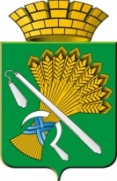 АДМИНИСТРАЦИЯ КАМЫШЛОВСКОГО ГОРОДСКОГО ОКРУГАП О С Т А Н О В Л Е Н И Еот 11.12.2019 N 1063О признании утратившим силу постановление главы Камышловского городского округа от 25.09.2015 №1380 «Об утверждении порядка осуществления главными распорядителями (распорядителями) средств местного бюджета, главными администраторами (администраторами) доходов местного бюджета, главными администраторами (администраторами) источников финансирования дефицита местного бюджета внутреннего финансового контроля и внутреннего финансового аудита»В соответствии со статьей 1602-1 Бюджетного кодекса Российской Федерации и осуществления контроля за соблюдением законодательства Российской Федерации и иных нормативных правовых актов Российской Федерации, администрация Камышловского городского округа ПОСТАНОВЛЯЕТ:1. Признать утратившим силу постановление главы Камышловского городского округа от 25.09.2015 № 1380 «Об утверждении Порядка осуществления главными распорядителями (распорядителями) средств местного бюджета, главными администраторами (администраторами) доходов местного бюджета, главными администраторами (администраторами) источников финансирования дефицита местного бюджета внутреннего финансового контроля и внутреннего финансового аудита» с изменениями,  внесенными постановлениями главы Камышловского городского округа от 29.08.2017 № 809 и от 29.01.2019 № 39.2.  Настоящие постановление в ступает в силу с 1 января 2020 года.  3. Разместить постановление на официальном сайте Камышловского городского округа.  4. Контроль за исполнением настоящего постановления оставляю за собой.ГлаваКамышловского городского округа                                               А.В. Половников